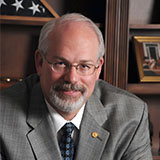 Mac McMillan is President & Chief Executive Officer of CynergisTek, Inc., a top-ranked information security, privacy and compliance consulting firm focused on the healthcare IT industry. He is a member of CHIME’s AEHIS (ā-hiss) Advisory Board, recognized as a HIMSS Fellow and former Chair of the HIMSS Privacy & Security Policy Task Force. McMillan brings nearly 40 years of combined intelligence, security countermeasures and consulting experience from positions within the government and private sector and has worked in the healthcare industry since his retirement from the government. He is considered a thought leader in compliance, security and privacy issues in healthcare, and has been recognized as a top health information security influencer.